Polo Tecnico e Professionale Turistico – Grafico – Economico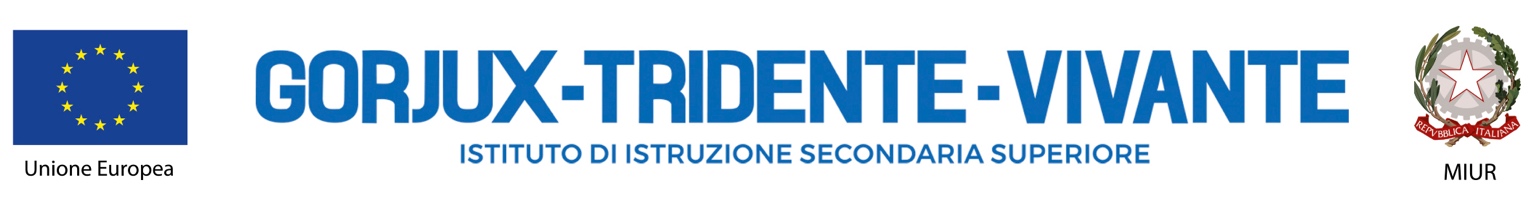 Direzione e Segreteria - SEDE GORJUX: Via Raffaele Bovio, s.n. - 70125 Bari – Tel./Fax: 0805461463 - 0805461506SEDE TRIDENTE: Viale Papa Giovanni XXIII, 59 - 70124 Bari - Tel. 0805574381 Fax 0805521551SEDE VIVANTE: Piazza Diaz, 10 – 70121 Bari – Tel.  0805540560 Fax 0805540965bais03700e@istruzione.it – bais03700e@pec.istruzione.it - www.istitutogorjuxtridentevivante.edu.it – Codice Fiscale 93062330720Verbale N. __Il giorno __________ del mese di ________________ dell’anno ______, alle ore ______________ su convocazione del Dirigente Scolastico, si sono riuniti lo stesso Dirigente prof. Donato Ferrara e il/la prof. _________________, Funzione Strumentale _________________________dell’I.I.S.S. “R. Gorjux – N. Tridente –  C. Vivante” di Bari per procedere alla discussione sul seguente o.d.g.:______________________;______________________;______________________.Per quanto riguarda il punto 1 all’o.d.g. si decide di _______________________________________.Per quanto riguarda il punto 2 all’o.d.g. si decide di _______________________________________.Per quanto riguarda il punto 3 all’o.d.g. si decide di _______________________________________.La riunione è  conclusa alle ore___________________________________________________________Il Dirigente_____________________________Il Docente_____________________________